4.0 Vice-Chair’s Report – Stephen Antosz4.1 IEEE PES Calendar of Upcoming EventsFollowing are upcoming PES sponsored conferences and committee meetings.  Please check the PES website at www.ieee-pes.org for further details, and additional events.2015 IEEE/PES General MeetingJuly 26-30, 2015, Denver, Colorado4.2 Conference Papers Submitted for 20154.2.1 IEEE/PES General Meeting   July 26-30, 2015, Denver, ColoradoOn Oct 24, 2014 the paper submission web site opened to authors for 2015 General Meeting.  A total of 22 conference papers were submitted, along with 1 Transactions paper.  After peer review, 10 papers were rejected and 11 papers were accepted.  1 was withdrawn due to an author discrepancy.  The Transactions paper was automatically accepted since it has already gone through a more rigorous peer review process.  These will be presented at the Poster Session in Denver.    The papers that were accepted are:Respectfully,Stephen AntoszVice ChairIEEE PES Transformers Committee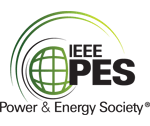 April 9, 2015